Supplementary MaterialReal-life speech production and perception have a shared premotor-cortical substrateOlga Glanz (Iljina)1-6, Johanna Derix4-6, Rajbir Kaur4,7, Andreas Schulze-Bonhage5,8,9, Peter Auer1-3, Ad Aertsen6,9, Tonio Ball4,5,91 GRK 1624 ‘Frequency effects in language’, University of Freiburg, Germany2 Department of German Linguistics, University of Freiburg, Germany3 Hermann Paul School of Linguistics, University of Freiburg, Germany4 Translational Neurotechnology Lab, Department of Neurosurgery, Medical Center - University of Freiburg, Faculty of Medicine, University of Freiburg, Germany5 BrainLinks-BrainTools, University of Freiburg, Germany6 Neurobiology and Biophysics, Faculty of Biology, University of Freiburg, Freiburg, Germany7 Faculty of Medicine, University of Cologne8 Epilepsy Center, Department of Neurosurgery, Medical Center - University of Freiburg, Faculty of Medicine, University of Freiburg, Germany9 Bernstein Center Freiburg, University of Freiburg, Germany* Correspondence to: Tonio Ball or to Olga Glanz, Department of Neurosurgery, University Medical Center Freiburg, Faculty of Medicine, University of Freiburg, Germany, Engelbergerstr. 21, D-79106 Freiburg im Breisgau, Germany. E-mails: tonio.ball@uniklinik-freiburg.de, olga.glanz@uniklinik-freiburg.de 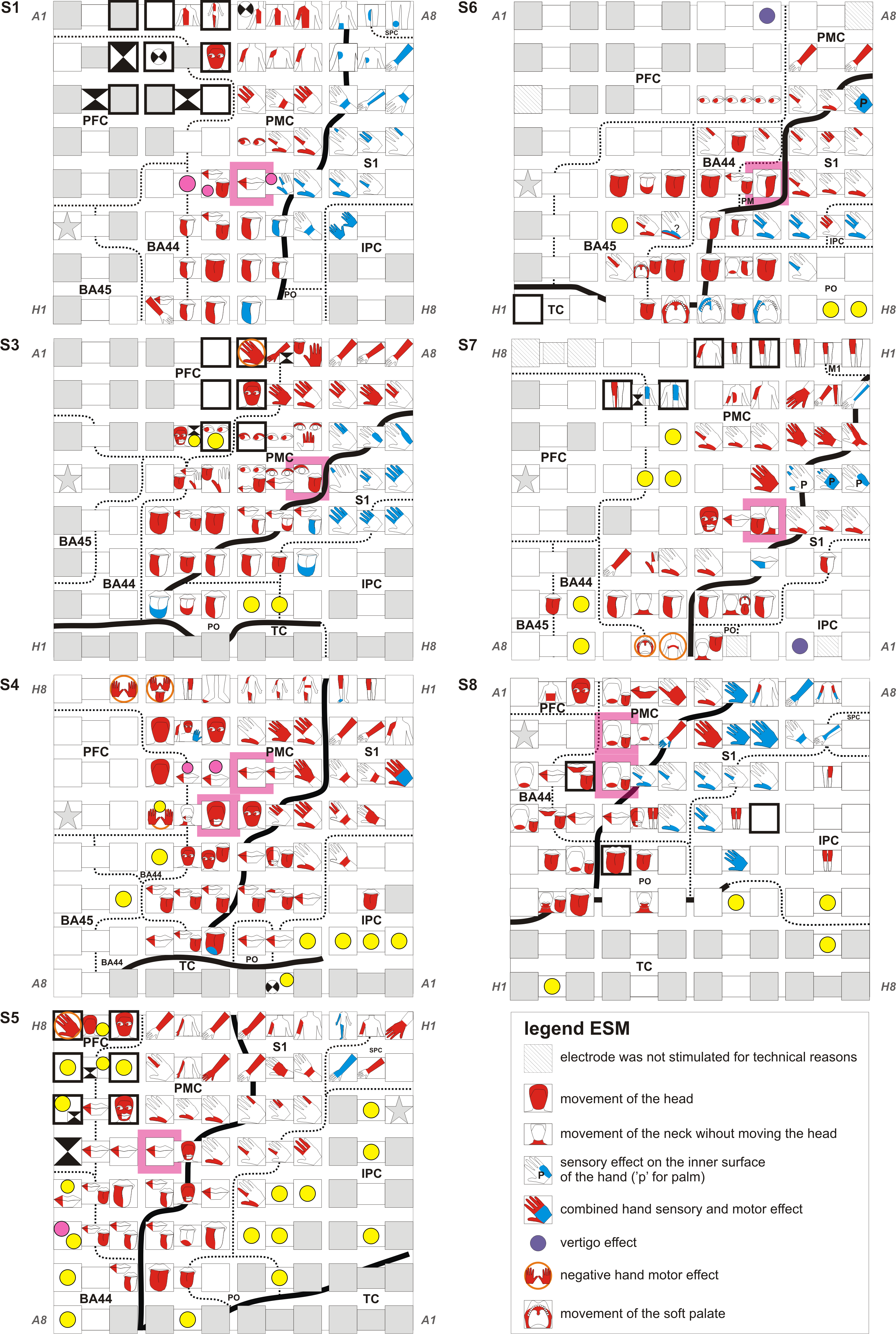 Supplementary Figure 1: Electrocortical stimulation mapping (ESM) results (S1, S3-S8). All conventions as in Fig. 1A. This figure has been made using CorelDraw (version X3). See Suppl. Tab. 1 for more information on the overlaps between speech production and perception.Supplementary ESM resultsOur thorough stimulation protocol enabled delineation of adjacent functional areas within the facial motor cortex: We could discern a dorsal-to-ventral sequence of spatially distinct motor responses related to eye, lip, and tongue movement areas along the course of the central sulcus. Mouth motor responses mostly took place in the anatomical ventral motor region, whereas cognitive speech-related effects (i.e., those observed when testing receptive and expressive language functions using a dedicated battery of six tasks, see Methods) occurred predominantly in Broca’s area and in temporo-parietal areas. In two subjects (Suppl. Fig. 1), cognitive speech-related effects were additionally observed in the ventro-caudal part of the prefrontal cortex on the borders to posterior Broca’s area (S4) and to the premotor cortex (S5).Motor responses predominated in anatomically precentral motor areas, and sensory responses were largely located in the primary somatosensory cortex. Both generally occurred at lower stimulation intensities than cognitive speech-related ESM effects, and some electrodes in areas with sensory responses at or below the stimulus intensity of 2 mA showed motor responses at higher intensities. Fig. 1A contains a summary of all effects combined at all stimulation thresholds in S2, and Suppl. Fig. 1 visualizes the corresponding data for the other subjects. Speech-relevant cortical sites with transient cognitive impairments in language production and/or comprehension upon stimulation (yellow dots in Fig. 1A and Suppl. Fig. 1) typically did not show other functions.In addition to the effects described above, we also annotated sporadic stuttering effects (magenta dots in S1 and S4 here and S2 in Fig. 1 in the main text) that took place upon stimulation of motor electrodes within 5 s after stimulation. They occurred selectively at electrodes in mouth motor areas identified in monopolar and/or bipolar stimulation. However, since the patients did not always speak within this time period, these additional annotations do not provide an exhaustive functional picture, nor do these contacts play a major role in our analyses on overlapping activity between speech perception and production. Systematic instructions to attempt to speak after each stimulation trial might nevertheless be helpful to obtain a more detailed description of potentially language-relevant effects in ESM protocols for testing speech functions.Supplementary Table 1: Overview of all electrodes with significant speech production/perception co-activations in S1-S8. Summary of structural and functional properties of electrodes with relative spectral magnitude change (RSMC) overlaps for the three investigated bands of gamma activity: 70-100 Hz, 100-200 Hz, and 200-350 Hz (respectively bands 1, 2 and 3 in column five). S.: subject, anat. area: anatomical area, γ: gamma, MNI: standard Montreal Neurological Institute co-ordinates of the electrode centre in the respective plane (X, Y, Z), ele.: electrode name (cf. Suppl. Fig. 1). Structural anatomy information in column two is the same as in Fig. 1A. Last column: electrode names are provided for ease of spatial reference (cf. Fig. 1 and Suppl. Fig. 1), electrode names with the symbol # indicate all aSPPO electrodes (i.e., the ones lying in both anatomical and functional mouth motor areas, cf. Fig. 3).Supplementary Table 2: Summary of the earliest onsets of significant activations in each anatomical area of S1-S8. The median earliest onsets of significant activations were calculated for the conditions of speech production (upper half of the table) and perception (lower half of the table), effects for all high-gamma frequency bands are combined (see Methods). Abbreviations: S. in the horizontal row: number of subjects with effects in the respective area (those with significant effects/those with electrode coverage of the respective area), n.c.: areas which were not covered by electrodes in the respective subject, #: covered areas without significant effects, s.err.(median): standard error of the median, other abbreviations as in Fig. 1. See Fig. 4A for a visualization.Supplementary Table 3. Summary of the maximum high-gamma RSMC in each anatomical area of S1-S8. Conventions as in Suppl. Tab. 2. See Fig. 4B for a visualization.S.anat. 
areamonopolar ESM responsebipolar ESM responseγ 
bandMNI XMNI YMNI Zele.S1PMClip motorthumb & index finger sensory2-50-552E5#S2CSlip motor, thumb & index finger sensorylip motor1, 2, 3-53-842D5#PMClip motorlip motor1, 2, 3-50243D6#PMClid motorcheek & lid motor, hand sensory1, 2, 3-43-251E6#POtongue motortongue motor1, 2, 3-66-413A5BA44tongue motorlanguage2-611616A7BA45languagelanguage2, 3-582616A8S3PMCtongue & eye lid motorlip & eye lid motor2, 3-51-1353D6#LSnot stimulatednot stimulated1-71-1610H4TCnot stimulatednot stimulated1, 2, 3-72-2512H5S4TCnot stimulatedlanguage1, 2, 3-70-2510A3TCnot stimulatedlanguage2, 3-70-149A4TCnot stimulatednot stimulated2-6492A6POlip motorlip motor1-68-1126B4PMClip & neck motorlip & neck motor1-47057E5#PMClip motorlip motor1, 2, 3-39-1066F4#S5LSnot stimulatednot stimulated1, 2, 3-65-4421B2PMClip motorlip & neck motor3-52-552E6#S6BA44little finger motortongue motor2-441734D5BA44ring finger motortongue motor2-45739D6PMCtongue motortongue & lip motor2, 3-51432E6#S1thumb & index finger motorthumb motor2-51-232E7S7BA44languageno effect1-621616A7S1tongue motortongue, neck & soft palate motor1-64-1941B3PMCtongue & neck motorlip motor1, 2, 3-50-1558D3#S8PMCtongue & chin motorchin motor1, 3-51-153B3#PMCtongue & chin motorthumb & index finger sensory1-58-344C3#S1thumb sensoryface, lip & thigh motor1, 2, 3-63-1538D4LSno effectlip, chin & neck motor1, 2-67-1012F3LSno effectlip, chin & neck motor1, 2, 3-67-2216F4LSno effectlanguage1, 2, 3-66-3216F5IPCno effectlanguage1, 2, 3-65-4925F7TCno effectlanguage1, 2, 3-65-4122F6TCnot stimulatedno effect1-607-6G1TCnot stimulatedno effect1, 2-65-4-3G2TCnot stimulatedno effect1, 2, 3-68-151G3TCnot stimulatedno effect1, 2, 3-70-256G4TCnot stimulatednot stimulated2-65-540H7cond.
                 areaBA44BA45IPCPOPFCS1aSPPOTC/LSPMC/CSSPCsp. prod. 
                 S.6/84/65/84/82/86/88/85/67/80/4S171196####146n.c.46#S246245#-103#-54-103#-228#S3#9622059434596-54494-4n.c.S4-103#129##162-17096-103n.c.S5#n.c.####-352295##S6-17829546196#-54-303220-253n.c.S746#19619644524546n.c.71n.c.S8-203n.c.-29##-153-203-54-203#median-2922012919639521-137220-103#s.err.(median)80506614635797912793#sp. perc. 
                 S.5/82/64/82/83/83/88/85/67/80/4S1##593###195n.c.##S2519344#444##494170##S3##-104###444195#n.c.S4###460294#361427-237n.c.S5245n.c.-54###593120195#S619545##593344245##n.c.S7443####-254394n.c.145n.c.S8170n.c.-154#2034445-254-378#median245195-544522943440.377170-46#s.err.(median)117104190620826074136178#cond.
                 areaBA44BA45IPCPOPFCS1aSPPOTC/LSPMC/CSSPCsp. prod. 
                 S.6/84/65/84/82/86/88/85/67/80/4S11.3091.200####1.908n.c.1.867#S21.4191.201#3.559#1.5381.638#1.223#S3#1.9831.2611.3711.2261.2172.6601.6131.474n.c.S41.746#1.656##1.4991.9212.4081.481n.c.S5#n.c.####1.6381.459#S61.4861.2941.3501.241#1.2892.2691.3072.318n.c.S71.522#1.2101.4941.2841.3741.659n.c.1.384n.c.S8-0.203n.c.1.310##1.4491.4391.5471.471#median1.5041.2471.3101.4321.2551.4111.7831.5471.474#s.err.(median)0.0860.180.0640.5080.0220.0700.1720.2370.142#sp. perc. 
                 S.5/82/64/82/83/83/88/85/67/80/4S1##1.435###1.597n.c.##S21.2321.614#1.545##1.3081.249##S3##1.166###1.4021.934#n.c.S4###1.4531.574#1.6862.2381.309n.c.S51.332n.c.1.349###1.1611.7871.286#S61.6281.545##1.4131.3471.499##n.c.S71.523####1.2781.690n.c.1.395n.c.S81.358n.c.1.245#1.4001.1761.1721.4881.538#median1.3581.5801.2971.4991.4131.2781.4501.7871.352#s.err.(median)0.1100.0260.0700.0310.0740.0650.1180.2320.060#